School of Teacher Education and Leadership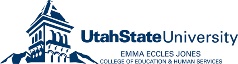 Ph.D. in Education Planning GuideCultural Studies ConcentrationStudent Name: _________________________________________________ USU A#:____________________________Student Signature __________________________ Chair Signature _______________________I. Curriculum and Instruction Core (10-13 credits), Required:I. Curriculum and Instruction Core (10-13 credits), Required:I. Curriculum and Instruction Core (10-13 credits), Required:CreditGradeCompletion DateCompletion DateTEAL 7015 Research Seminar: Orientation to Educational Research (1)TEAL 7015 Research Seminar: Orientation to Educational Research (1)TEAL 7015 Research Seminar: Orientation to Educational Research (1)TEAL 7150 Curriculum Theory (3)TEAL 7150 Curriculum Theory (3)TEAL 7150 Curriculum Theory (3)TEAL 7300 Historical, Social, and Cultural Foundations (3)TEAL 7300 Historical, Social, and Cultural Foundations (3)TEAL 7300 Historical, Social, and Cultural Foundations (3)TEAL 7310 Teaching and Learning Foundations (3)TEAL 7310 Teaching and Learning Foundations (3)TEAL 7310 Teaching and Learning Foundations (3)Highly Recommended:Highly Recommended:Highly Recommended:TEAL 7670 Literature Review in Education (3)TEAL 7670 Literature Review in Education (3)TEAL 7670 Literature Review in Education (3)II. Research Core Requirements (12 credits minimum) II. Research Core Requirements (12 credits minimum) II. Research Core Requirements (12 credits minimum) CreditGradeCompletion DateCompletion DateEDUC 6600 Statistical Foundations (3) (Required)EDUC 6600 Statistical Foundations (3) (Required)EDUC 6600 Statistical Foundations (3) (Required)EDUC 6770 Qualitative Research Methods (3) (Required)EDUC 6770 Qualitative Research Methods (3) (Required)EDUC 6770 Qualitative Research Methods (3) (Required)Choose at least one of the following: Choose at least one of the following: Choose at least one of the following: TEAL 7547 Thinking with Theory in Qualitative Research (3)TEAL 7547 Thinking with Theory in Qualitative Research (3)TEAL 7547 Thinking with Theory in Qualitative Research (3)TEAL 7546 Qualitative Data Analysis (3)TEAL 7546 Qualitative Data Analysis (3)TEAL 7546 Qualitative Data Analysis (3)EDUC 6800 Mixed Methods Research (3)EDUC 6800 Mixed Methods Research (3)EDUC 6800 Mixed Methods Research (3)EDUC 7610 Regression Analysis (3)EDUC 7610 Regression Analysis (3)EDUC 7610 Regression Analysis (3)Also recommended: Also recommended: Also recommended: TEAL 7548 Qualitative Research Apprenticeship (1-3)TEAL 7548 Qualitative Research Apprenticeship (1-3)TEAL 7548 Qualitative Research Apprenticeship (1-3)TEAL 7545 Research in Educational Settings (3)TEAL 7545 Research in Educational Settings (3)TEAL 7545 Research in Educational Settings (3)III. Cultural Studies Concentration (15 credits)III. Cultural Studies Concentration (15 credits)III. Cultural Studies Concentration (15 credits)CreditGradeCompletion DateCompletion DateTEAL 7810 Adv Review of Cultural Studies Research in Education (3)TEAL 7810 Adv Review of Cultural Studies Research in Education (3)TEAL 7810 Adv Review of Cultural Studies Research in Education (3)TEAL 7800 Advanced Review of Research in Soc Studies Education (3) TEAL 7800 Advanced Review of Research in Soc Studies Education (3) TEAL 7800 Advanced Review of Research in Soc Studies Education (3) TEAL 7820 Special Topics: Title will vary (3) (Spring, even)TEAL 7820 Special Topics: Title will vary (3) (Spring, even)TEAL 7820 Special Topics: Title will vary (3) (Spring, even)TEAL 7820 Special Topics: Title will vary (3) (Spring, odd)TEAL 7820 Special Topics: Title will vary (3) (Spring, odd)TEAL 7820 Special Topics: Title will vary (3) (Spring, odd)TEAL 6710 Diversity in Education (3)TEAL 6710 Diversity in Education (3)TEAL 6710 Diversity in Education (3)IV. Electives (8-11 credits) No more than 5 credits may be TEAL 7900/7910.IV. Electives (8-11 credits) No more than 5 credits may be TEAL 7900/7910.IV. Electives (8-11 credits) No more than 5 credits may be TEAL 7900/7910.CreditGradeCompletion DateCompletion DateTEAL 6755 Family and Community Engagement with English Learners (3)TEAL 6755 Family and Community Engagement with English Learners (3)TEAL 6755 Family and Community Engagement with English Learners (3)ITLS 6545 Advanced Learning Theory (3) or SOC 6480 Race and Ethnicity (3) or SOC 6760 Theory and Research in Social Inequality (3)ITLS 6545 Advanced Learning Theory (3) or SOC 6480 Race and Ethnicity (3) or SOC 6760 Theory and Research in Social Inequality (3)ITLS 6545 Advanced Learning Theory (3) or SOC 6480 Race and Ethnicity (3) or SOC 6760 Theory and Research in Social Inequality (3)TEAL 7900/7910 (1-3 credits)TEAL 7900/7910 (1-3 credits)TEAL 7900/7910 (1-3 credits)Dissertation Credits (12 credits)Dissertation Credits (12 credits)Dissertation Credits (12 credits)CreditGradeCompletion DateCompletion DateTEAL 7970 Dissertation (3-6)TEAL 7970 Dissertation (3-6)TEAL 7970 Dissertation (3-6)TEAL 7970 Dissertation (3-6)TEAL 7970 Dissertation (3-6)TEAL 7970 Dissertation (3-6)Total Credit Hours Required in Ph.D. Program (60)Total Credit Hours Required in Ph.D. Program (60)Total Credit Hours Required in Ph.D. Program (60)